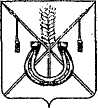 АДМИНИСТРАЦИЯ КОРЕНОВСКОГО ГОРОДСКОГО ПОСЕЛЕНИЯКОРЕНОВСКОГО РАЙОНАПОСТАНОВЛЕНИЕот 30.11.2023   		                                                  			  № 1619г. КореновскОб отмене особого противопожарного режима на территорииКореновского городского поселения Кореновского районаВ соответствии с Федеральным законом от 21 декабря 1994  года                          № 69-ФЗ «О защите населения и территорий от чрезвычайных ситуаций природного и техногенного характера», Постановлением Правительства Российской Федерации от 25 апреля 2012 года № 390 «О противопожарном режиме», Законом Краснодарского края от 31 марта 2000 года № 250-КЗ «О пожарной безопасности в Краснодарском крае»,  в связи с установлением на территории Кореновского городского поселения Кореновского района погодных условий, способствующих снижению класса пожарной опасности и стабилизации пожарной обстановки администрация Кореновского городского поселения Кореновского района п о с т а н о в л я е т:1. Отменить особый противопожарный режим на территории Кореновского городского поселения Кореновского района с 29 ноября 2023 года.2. Признать утратившим силу постановление администрации Кореновского городского поселения Кореновского района от 30 июня                         2023 года № 781 «Об установлении на территории Кореновского городского поселения Кореновского района особого противопожарного режима». 3. Общему отделу администрации Кореновского городского поселения (Козыренко) обеспечить размещение настоящего постановления на официальном сайте администрации Кореновского городского поселения Кореновского района в информационно-телекоммуникационной сети «Интернет».4. Постановление вступает в силу со дня его подписания.Глава Кореновского городского поселения
Кореновского района							          М.О. Шутылев